ПЛАН РАДА                                                                             Наставни предмет: __________                                                                            Разред и одељење: __________Месец: Новембар	Школска:  2022/2023. година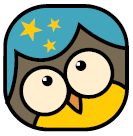 Област/ ТемaИСХОДИ:Ученик ће бити у стању да:ред.бр.часаНаставна јединицаТип часаОблици радаНаставне методеНаставна средстваМеђупредметно повезивањеЕвалуација квалитета испланираногСЛУШАЊЕ МУЗИКЕПрепозна карактер музичког дела.10.ХорСтеван Стојановић Мокрањац, Друга руковетО фронтални, групни, индивидуалнидемонстрација, разговор, усмено излагањеуџбеник,Дигитални уџбеник из музичке културе за трећи разред, музички инструмент, ЦД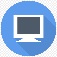 српски језик, ликовна култура, природа и друштвоИЗВОЂЕЊЕ МУЗИКЕСамостално и у групи изговара бројалицу  и песму Иду, иду мрави.Прави разлику између такта и тактице.Уочава дводелни такт.11.Такт, тактица, 2/4 тактО фронтални, групни, индивидуалнидемонстрација, разговор, усмено излагањеуџбеник,Дигитални уџбеник из музичке културе за трећи разред, музички инструмент, ЦДсрпски језик, природа и друштво, физичко и здравствено васпитањеИЗВОЂЕЊЕ МУЗИКЕУченик зна чему служе линијски систем и виолински кључ.12.Линијски систем, виолински кључО и Уфронтални, групнидемонстрација, разговор, усмено излагањеуџбеник,Дигитални уџбеник из музичке културе за трећи разред, музички инструмент, ЦДсрпски језик, природа и друштво, математикаИЗВОЂЕЊЕ МУЗИКЕСамостално и у групи изговара/пева модел Сол ми дај за поставку тона сол.13.Тон СОЛОфронтални, групни, индивидуалнидемонстрација, разговор, усмено излагањеуџбеник,Дигитални уџбеник из музичке културе за трећи разред, музички инструмент, ЦДсрпски језик, природа и друштво, ликовна култура